Annexe 1 terListes des praticiens, membres, laboratoires, établissements, collaborateurs du CPDPN (non soumis à autorisation) en chirurgie pédiatrique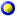 Dr DESLANDES Loren, Dr PONS Maglone, Dr KAMDEM SimoService de Chirurgie Pédiatrique - Hôpital Estaing CHU Clermont-Ferrand en psychiatrie et psychologieGAY Guillaume – PsychologueCHU Hôpital Estaing Clermont-FerrandDr CLAVEIROLE Paul, Dr COLLETTE Virginie – PédopsychiatreUSPP- Hôpital Estaing CHU Clermont-FerrandPraticien attaché service obstétrique CHU Hôpital Estaing Clermont-FerrandDr HONCIUC Mihaela- Psychiatre-USPP  Hôpital Estaing CHU Clermont-Ferrand en radio-pédiatrieDr Marie BIARD, Pr Jean-Marc GARCIER, Dr Marie LEMERYService de Radiologie pédiatrique - Hôpital Estaing CHU Clermont-Ferrand en cardio-pédiatrieDr Aurélie CHALARD, Dr Claire DAUPHINService de Cardiologie - Hôpital Gabriel CHU Montpied Clermont-Ferrand en néphro-pédiatrieDr Lucie BESSENAY - CHU Hôpital Estaing Clermont FerrandDr SALTEL Vincent- CHU Hôpital Estaing Clermont Ferrand en chirurgie maxillo-facialePr Isabelle BARTHELEMY - CHU Hôpital Estaing Clermont Ferrand en neuro-pédiatrieDr Catherine SARRET - Hôpital Estaing CHU Clermont-FerrandDr Ganaëlle REMERAND - Hôpital Estaing CHU Clermont-Ferrand en pneumo-pédiatrieDr EGRON Carole- Hôpital Estaing CHU Clermont-Ferrand en neurochirurgieDr Guillaume COLL- Hôpital Gabriel Montpied CHU Clermont-Ferranden oncogénétiquePr Yves-Jean BIGNON - Centre Jean Perrin Clermont Ferrand en pédiatrie Dr Corinne SUAREZ, Dr Anne BRUNHES, Dr AYRAULT Sandra –maternité, service pédiatrie, Hôpital Estaing CHU Clermont-FerrandDr Souad BENTAOUIResponsable de l’unité régionale de soins palliatifs en pédiatrieDr HERVIOU Manon, Dr SAUNIER Chloé-néonatalogie- service pédiatrie, Hôpital Estaing CHU Clermont-Ferrand en pharmacovigilance Dr Marie ZENUT - centre régional de pharmacovigilanceHôpital Gabriel Montpied CHU Clermont-Ferrand en épidémiologieDr Isabelle PERTHUS - Centre d’étude des Malformations CongénitalesCHU Hôpital Estaing Clermont-Ferranden génétiqueDr CHERIK Florian, Dr JUVEN Aurélien- service des consultations génétiques, Hôpital Estaing, Clermont-FerrandAMATHIEU DELMAS Myriam, RAMBAUD Charlène, TROUDE Baptiste, conseillers en génétique- service des consultations génétiques, Hôpital Estaing, Clermont-Ferrand